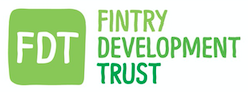 RISK PROBABILITYPREPARATIONRESPONSEExtreme weather More likely with Climate change, our location, flooding, snow etc.Working from home arrangements agreed and in placeBoard agree to arrangementsIT failurePower cuts are possible over winter in particularEquipment failureMaintain hard drive back-ups, use one drive cloud storageReplacement of old and outdated equipment. Regular checks of system back ups Ring fence an IT replacement fundLoss of historical paper documentsUnlikely unless through fire or flood at Sports ClubImprove our security of valuable documents. Scan and digitise all useful files for storage on cloud.Reduce need for storage of old paper files.Loss of DirectorsResignation, illness, possibleMaintain recruitment of director numbers to minimise impact of lossSystems in place to co-opt additional assistance in emergency.Loss of staff - managerResignation, illness, possible, also retirement.Ensure all processes are recorded to allow smooth transitionRecruitment for replacement.Allow for succession training where possibleCyber security, hacking accounts, ID theft.PossibleFully utilise security of One drive for document storage. Insurance cover for cyber security breech. (Hiscox) Password protect all IT systems.Contact Insurers. Change passwords for all social media and access to accountsDATE OF CHANGECHANGED BYCOMMENTS25.11.2020The BoardInitial agreement of policy implementation